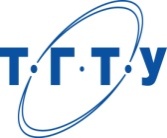 Министерство науки и высшего образования Российской ФедерацииФедеральное государственное бюджетное образовательное учреждениевысшего образования«Тамбовский государственный технический университет»РАСПОРЯЖЕНИЕ«________»  _________ 20___г.                                                                                № ________О проведении обучения системе автоматизации делопроизводства и электронного документооборотаВ связи с вводом в опытную эксплуатацию системы автоматизации делопроизводства и электронного документооборота и во исполнение приказа ректора от 13 января 2021 г. № 5 «О вводе в опытную эксплуатацию системы автоматизации делопроизводства и электронного документооборота»ОБЯЗЫВАЮ: 1. Начальнику управления подготовки и аттестации кадров высшей квалификации Толстой А.А. организовать обучение сотрудников новым технологиям работы в системе автоматизации делопроизводства и электронного документооборота в соответствии с графиком обучения (приложение 1) и списком групп обучающихся (приложение 2).2. Руководителям структурных подразделений обеспечить явку сотрудников на обучение согласно приложениям 1,2.3. Контроль исполнения распоряжения возложить на первого проректора Иванова П.И.Ректор                                                         (подпись)                                              И.О. Фамилияили проректор